Name:______________________________Signature:______________________________Date:______________________________Name:______________________________Signature:______________________________Date:______________________________Name:______________________________Signature:______________________________Date:______________________________St Joachim & St AnneCatholic ParishSwansea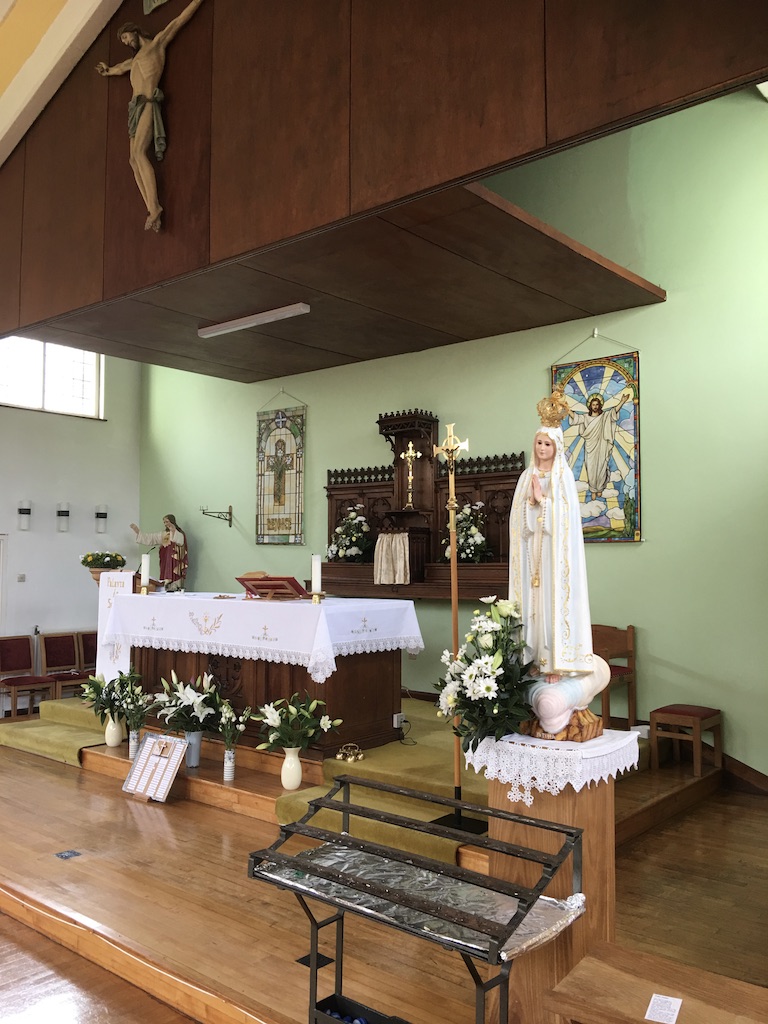 “GDPR” CompliantCensus FormHousehold Address:__________________________________________________________________________________________Telephone:____________________________________________________________Email:____________________________________________________________Household Names:In signing below, I agree to my personal details, as listed here, being kept indefinitely in a locked file, to be accessed only by the parish priest, when the need may arise to contact me.Name:______________________________Signature:______________________________Date:______________________________Name:______________________________Signature:______________________________Date:______________________________P.t.o.